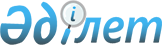 О внесении изменений и дополнений в решение Аксуского городского маслихата (XXXXII сессия, IV созыв) от 20 декабря 2011 года N 365/42 "О бюджете города Аксу на 2012 - 2014 годы"
					
			Утративший силу
			
			
		
					Решение маслихата города Аксу Павлодарской области от 25 октября 2012 года N 56/9. Зарегистрировано Департаментом юстиции Павлодарской области 07 ноября 2012 года N 3247. Утратило силу в связи с истечением срока действия (письмо маслихата города Аксу Павлодарской области от 11 марта 2014 года N 1-11/43)      Сноска. Утратило силу в связи с истечением срока действия (письмо маслихата города Аксу Павлодарской области от 11.03.2014 N 1-11/43).

      В соответствии с пунктом 4 статьи 106 Бюджетного кодекса Республики Казахстан, с подпунктом 1) пункта 1 статьи 6 Закона Республики Казахстан "О местном государственном управлении и самоуправлении в Республике Казахстан" Аксуский городской маслихат РЕШИЛ:



      1. Внести в решение Аксуского городского маслихата от 20 декабря 2011 года N 365/42 "О бюджете города Аксу на 2012 - 2014 годы" (зарегистрированное в Реестре государственной регистрации нормативных правовых актов за N 12-2-189, опубликованное 11 января 2012 года в газете "Акжол - Новый Путь" N 3) следующие изменения и дополнения:



      в пункте 1:

      в подпункте 1):

      цифры "6322219" заменить цифрами "6923529";

      цифры "3735832" заменить цифрами "4166771";

      цифры "7166" заменить цифрами "9936";

      цифры "2570221" заменить цифрами "2737822";

      в подпункте 2) цифры "6480047" заменить цифрами "7071157";

      в подпункте 4):

      цифры "125936" заменить цифрами "136136";

      цифры "125936" заменить цифрами "136136";



      пункте 5 цифры "77" заменить цифрами "100";



      приложения 1, 5 к указанному решению изложить в новой редакции согласно приложениям 1, 2 к настоящему решению.



      2. Контроль за выполнением данного решения возложить на постоянную комиссию по вопросам экономики и бюджета городского маслихата.



      3. Настоящее решение вводится в действие с 1 января 2012 года.      Председатель сессии                        А. Абраев      Секретарь городского маслихата             М. Омаргалиев

Приложение 1        

к решению Аксуского     

городского маслихата     

(IX сессия V созыв)     

от 25 октября 2012 года N 56/9Приложение 1        

к решению Аксуского    

городского маслихата     

(XXXXII сессия IV созыв)   

от 20 декабря 2011 года N 365/42 Бюджет города Аксу на 2012 год

Приложение 2        

к решению Аксуского     

городского маслихата     

(IX сессия V созыв)     

от 25 октября 2012 года N 56/9Приложение 5        

к решению Аксуского    

городского маслихата     

(XXXXII сессия IV созыв)   

от 20 декабря 2011 года N 365/42 

Перечень бюджетных программ на 2012 год

по сельскому округу им. М. Омарова 

Перечень бюджетных программ на 2012 год

по Айнакольскому сельскому округу 

Перечень бюджетных программ на 2012 год

по Жолкудукскому сельскому округу 

Перечень бюджетных программ на 2012 год

по Акжолскому сельскому округу 

Перечень бюджетных программ на 2012 год

по Пограничному сельскому округу 

Перечень бюджетных программ на 2012 год

по Сарышыганакскому сельскому округу 

Перечень бюджетных программ на 2012 год

по Куркольскому сельскому округу 

Перечень бюджетных программ на 2012 год

по Кызылжарскому сельскому округу 

Перечень бюджетных программ на 2012 год

по Енбекскому сельскому округу 

Перечень бюджетных программ на 2012 год

по Евгеньевскому сельскому округу 

Перечень бюджетных программ на 2012 год по селу Алгабас 

Перечень бюджетных программ на 2012 год по селу Уштерек 

Перечень бюджетных программ на 2012 год

по Достыкскому сельскому округу 

Перечень бюджетных программ на 2012 год по селу Калкаман 

Перечень бюджетных программ на 2012 год по поселку Аксу
					© 2012. РГП на ПХВ «Институт законодательства и правовой информации Республики Казахстан» Министерства юстиции Республики Казахстан
				Категория                 НаименованиеКатегория                 НаименованиеКатегория                 НаименованиеКатегория                 НаименованиеКатегория                 НаименованиеСумма (тысяч тенге)КлассКлассКлассКлассСумма (тысяч тенге)ПодклассПодклассПодклассСумма (тысяч тенге)123467I. Доходы69235291Налоговые поступления416677101Подоходный налог18686962Индивидуальный подоходный налог186869603Социальный налог13969781Социальный налог139697804Налоги на собственность8003521Налоги на имущество5375723Земельный налог1812504Налог на транспортные средства794005Единый земельный налог213005Внутренние налоги на товары, работы и услуги897102Акцизы31163Поступления за использование природных и других ресурсов710654Сборы за ведение предпринимательской и профессиональной деятельности153545Налог на игорный бизнес17508Обязательные платежи, взимаемые за совершение юридически значимых действий и (или) выдачу документов уполномоченными на то государственными органами или должностными лицами110351Государственная пошлина110352Неналоговые поступления993601Доходы от государственной собственности35335Доходы от аренды имущества, находящегося в государственной собственности26667Вознаграждения по кредитам, выданным из государственного бюджета86706Прочие неналоговые поступления64031Прочие неналоговые поступления64033Поступления от продажи основного капитала900001Продажа государственного имущества, закрепленного за государственными учреждениями2301Продажа государственного имущества, закрепленного за государственными учреждениями23003Продажа земли и нематериальных активов87701Продажа земли82702Продажа нематериальных активов5004Поступления трансфертов273782202Трансферты из вышестоящих органов государственного управления27378222Трансферты из областного бюджета2737822Функциональная группаФункциональная группаФункциональная группаФункциональная группаФункциональная группаСомасы (мың теңге)ПодфункцияПодфункцияПодфункцияПодфункцияСомасы (мың теңге)УчреждениеУчреждениеУчреждениеСомасы (мың теңге)ПрограммаПрограммаСомасы (мың теңге)II. Затраты707115701Государственные услуги общего характера3026611Представительные, исполнительные и другие органы, выполняющие общие функции государственного управления247644112Аппарат маслихата района (города областного значения)12647001Услуги по обеспечению деятельности маслихата района (города областного значения)12647122Аппарат акима района (города областного значения)106164001Услуги по обеспечению деятельности акима района (города областного значения)86080003Капитальные расходы государственного органа20084123Аппарат акима района в городе, города районного значения, поселка, аула (села), аульного (сельского)  округа128833001Услуги по обеспечению деятельности акима района в городе, города районного значения, поселка, аула (села), аульного (сельского) округа125992022Капитальные расходы государственного органа28412Финансовая деятельность39227452Отдел финансов района (города областного значения)39227001Услуги по реализации государственной политики в области исполнения и контроля за исполнением бюджета района и управления коммунальной собственностью района (города областного значения)28173002Создание информационных систем200003Проведение оценки имущества в целях налогообложения3621004Организация работы по выдаче разовых талонов и обеспечение полноты сбора сумм от реализации разовых талонов1801010Приватизация, управление коммунальным имуществом, постприватизационная деятельность и регулирование споров, связанных с этим1070011Учет, хранение, оценка и реализация имущества, поступившего в коммунальную собственность3872018Капитальные расходы государственного органа4905Планирование и статистическая деятельность15790453Отдел экономики и бюджетного планирования (города областного значения)15790001Услуги по реализации государственной политики в области формирования и развития экономической политики, системы государственного планирования и управления района (города областного значения)15590002Создание информационных систем20002Оборона251001Военные нужды18413122Аппарат акима района (города областного значения)18413005Мероприятия в рамках исполнения всеобщей воинской обязанности184132Организация работы по чрезвычайным ситуациям6687122Аппарат акима района (города областного значения)6687007Мероприятия по профилактике и тушению степных пожаров районного (городского) масштаба, а также пожаров в населенных пунктах, в которых не созданы органы государственной противопожарной службы668703Общественный порядок, безопасность, правовая, судебная, уголовно-исполнительная деятельность71001Правоохранительная деятельность7100458Отдел жилищно-коммунального хозяйства, пассажирского транспорта и автомобильных дорог района (города областного значения)7100021Обеспечение безопасности дорожного движения в населенных пунктов710004Образование30721221Дошкольное воспитание и обучение525296123Аппарат акима района в городе, города районного значения, поселка, аула (села), аульного (сельского) округа39243004Поддержка организаций дошкольного воспитания и обучения39243464Отдел образования района (города областного значения)486053009Обеспечение деятельности организаций дошкольного воспитания и обучения258020021Увеличение размера доплаты за квалификационную категорию воспитателям детских садов, мини-центров, школ-интернатов: общего типа, специальных (коррекционных), специализированных для одаренных детей; организации образования для детей-сирот и детей, оставшихся без попечения родителей, центров адаптации несовершеннолетних за счет трансфертов из республиканского бюджета4817040Реализация государственного образовательного заказа в дошкольных организациях образования2232162Начальное, основное среднее и общее среднее образование2016824123Аппарат акима района в городе, города районного значения, поселка, аула (села), аульного (сельского) округа13334005Организация бесплатного подвоза учащихся до школы и обратно в аульной (сельской) местности13334464Отдел образования района (города областного значения)2003490003Общеобразовательное обучение1885127006Дополнительное образование для детей и юношества80001064Увеличение размера доплаты за квалификационную категорию учителям организаций начального, основного среднего, общего среднего образования: школы, школы-интернаты: (общего типа, специальных (коррекционных), специализированных для одаренных детей; организации для детей-сирот и детей, оставшихся без попечения родителей) за счет трансфертов из республиканского бюджета383629Прочие услуги в области образования530002464Отдел образования района (города областного значения)476762001Услуги по реализации государственной политики на местном уровне в области образования20681005Приобретение и доставка учебников, учебно-методических комплексов для государственных организаций образования района (города областного значения)18913007Проведение школьных олимпиад и внешкольных мероприятий районного (городского) масштаба2824012Капитальные расходы государственного органа250000015Ежемесячные выплаты денежных средств опекунам (попечителям) на содержание ребенка сироты (детей-сирот), и ребенка (детей), оставшихся без попечения  родителей за счет трансфертов из республиканского бюджета22465020Обеспечение оборудованием, программным обеспечением детей-инвалидов, обучающихся на дому за счет трансфертов из республиканского бюджета8229067Капитальные расходы подведомственных государственных учреждений и организаций153650467Отдел строительства района (города областного значения)53240037Строительство и реконструкция объектов образования5324006Социальная помощь и социальное обеспечение3501712Социальная помощь310167123Аппарат акима района в городе, города районного значения, поселка, аула (села), аульного (сельского) округа20376003Оказание социальной помощи нуждающимся гражданам на дому20376451Отдел занятости и социальных программ района (города областного значения)289141002Программа занятости95241005Государственная адресная социальная помощь5210006Жилищная помощь57000007Социальная помощь отдельным категориям нуждающихся граждан по решению местных представительных органов67594010Материальное обеспечение детей-инвалидов, воспитывающихся и обучающихся на дому2470013Социальная адаптация лиц не имеющих определенного места жительства12354014Оказание социальной помощи нуждающимся гражданам на дому21003016Государственные пособия на детей до 18 лет5670017Обеспечение нуждающихся инвалидов обязательными гигиеническими средствами и предоставление услуг специалистами жестового языка, индивидуальными помощниками в соответствии с индивидуальной программой реабилитации инвалида11595023Обеспечение деятельности центров занятости11004464Отдел образования района (города областного значения)650008Социальная поддержка обучающихся и воспитанников организаций образования очной формы обучения в виде льготного проезда на общественном транспорте (кроме такси) по решению местных представительных органов6509Прочие услуги в области социальной помощи и социального обеспечения40004451Отдел занятости и социальных программ района (города областного значения)40004001Услуги по реализации государственной политики на местном уровне в области обеспечения занятости социальных программ для населения38136011Оплата услуг по зачислению, выплате и доставке пособии и других социальных выплат900012Создание информационных систем200021Капитальные расходы государственного органа668067Капитальные расходы подведомственных государственных учреждений и организаций10007Жилищно-коммунальное хозяйство19488271Жилищное хозяйство894122455Отдел культуры и развития языков района (города областного значения)15417024Ремонт объектов в рамках развития сельских населенных пунктов по Программе Занятости 202015417458Отдел жилищно-коммунального хозяйства, пассажирского транспорта и автомобильных дорог района (города областного значения34646003Организация сохранения государственного жилищного фонда9946004Обеспечение жильем отдельных категорий граждан13500041Ремонт и благоустройство объектов в рамках развития сельских населенных пунктов по Программе Занятости 202011200464Отдел образования района (города областного значения)20891026Ремонт объектов в рамках развития сельских населенных пунктов по Программе Занятости 202020891467Отдел строительства района (города областного значения)814830003Проектирование, строительство и (или) приобретение жилья государственного коммунального жилищного фонда493340004Проектирование, развитие, обустройство и (или) приобретение инженерно-коммуникационной инфраструктуры268190072Строительство и (или) приобретение служебного жилища и развитие и (или) приобретение инженерно-коммуникационной инфраструктуры в рамках Программы занятости 20209800074Развитие и обустройство недостающей инженерно-коммуникационной инфраструктуры в рамках второго направления Программы занятости 202043500479Отдел жилищной инспекции района (города областного значения)8338001Услуги по реализации государственной политики на местном уровне в области жилищного фонда7603002Создание информационных систем200005Капитальные расходы государственного органа5352Коммунальное хозяйство781807123Аппарат акима района в городе, города районного значения, поселка, аула (села), аульного (сельского) округа21972014Организация водоснабжения населенных пунктов21972458Отдел жилищно-коммунального хозяйства, пассажирского транспорта и автомобильных дорог района (города областного значения121161012Функционирование системы водоснабжения и водоотведения9000026Организация эксплуатации тепловых сетей, находящихся в коммунальной собственности районов (городов областного значения)105861028Развитие коммунального хозяйства6300467Отдел строительства района (города областного значения)638674006Развитие системы водоснабжения и водоотведения6386743Благоустройство населенных пунктов272898123Аппарат акима района в городе, города районного значения, поселка, аула (села), аульного (сельского) округа21298008Освещение улиц населенных пунктов14183011Благоустройство и озеленение населенных пунктов7115458Отдел жилищно-коммунального хозяйства, пассажирского транспорта и автомобильных дорог района (города областного значения)251600015Освещение улиц населенных пунктов53100016Обеспечение санитарии населенных пунктов60500017Содержание мест захоронений и захоронение безродных2200018Благоустройство и озеленение населенных пунктов13580008Культура, спорт, туризм и информационное пространство2998351Деятельность в области культуры157935123Аппарат акима района в городе, города районного значения, поселка, аула (села), аульного (сельского) округа14032006Поддержка культурно-досуговой работы на местном уровне14032455Отдел культуры и развития языков района (города областного значения)142336003Поддержка культурно-досуговой работы142336467Отдел строительства района (города областного значения)1567011Развитие объектов культуры15672Спорт35579465Отдел физической культуры и спорта района (города областного значения)35579006Проведение спортивных соревнований на районном (города областного значения) уровне34579007Подготовка и участие членов сборных команд района (города областного значения) по различным видам спорта на областных спортивных соревнованиях10003Информационное пространство55555455Отдел культуры и развития языков района (города областного значения)32829006Функционирование районных (городских) библиотек30829007Развитие государственного языка и других языков народа Казахстана2000456Отдел внутренней политики района (города областного значения)22726002Услуги по проведению государственной информационной политики через газеты и журналы13382005Услуги по проведению государственной информационной политики через телерадиовещание93449Прочие услуги по организации культуры, спорта, туризма и информационного пространства50766455Отдел культуры и развития языков района (города областного значения)17275001Услуги по реализации государственной политики на местном уровне в области развития языков и культуры8289002Создание информационных систем200032Капитальные расходы подведомственных государственных учреждений и организаций8786456Отдел внутренней политики района (города областного значения)11562001Услуги по реализации государственной политики на местном уровне в области информации, укрепления государственности и формирования социального оптимизма граждан9833003Реализация мероприятий в сфере молодежной политики1329004Создание информационных систем200006Капитальные расходы государственного органа200465Отдел физической культуры и спорта района (города областного значения)21929001Услуги по реализации государственной политики на местном уровне в сфере физической культуры и спорта6179002Создание информационных систем200032Капитальные расходы подведомственных государственных учреждений и организаций155509Топливно-энергетический комплекс и недропользование675279Прочие услуги в области топливно-энергетического комплекса и недропользования67527458Отдел жилищно-коммунального хозяйства, пассажирского транспорта и автомобильных дорог района (города областного значения)61527019Развитие теплоэнергетической системы61527467Отдел строительства района (города областного значения)6000009Развитие теплоэнергетической системы600010Сельское, водное, лесное, рыбное хозяйство, особо охраняемые природные территории, охрана окружающей среды и животного мира, земельные отношения787011Сельское хозяйство45410453Отдел экономики и бюджетного планирования района (города областного значения)5542099Реализация мер по оказанию социальной поддержки специалистов5542462Отдел сельского хозяйства района (города областного значения)16393001Услуги по реализации государственной политики на местном уровне в сфере сельского хозяйства14096002Создание информационных систем200006Капитальные расходы государственного органа2097473Отдел ветеринарии района (города областного значения)23475001Услуги по реализации государственной политики на местном уровне в сфере ветеринарии11778002Создание информационных систем200003Капитальные расходы государственного органа3034005Обеспечение функционирования скотомогильников (биотермических ям)5213007Организация отлова и уничтожения бродячих собак и кошек32506Земельные отношения19311463Отдел земельных отношений района (города областного значения)19311001Услуги по реализации государственной политики в области регулирования земельных отношений на территории района (города областного значения)11022005Создание информационных систем200006Землеустройство, проводимое при установлении границ городов районного значения, районов в городе, поселков аулов (сел), аульных (сельских) округов5540007Капитальные расходы государственного органа25499Прочие услуги в области сельского, водного, лесного, рыбного хозяйства, охраны окружающей среды и земельных отношений13980473Отдел ветеринарии района (города областного значения)13980011Проведение противоэпизоотических мероприятий1398011Промышленность, архитектурная, градостроительная и строительная деятельность288502Архитектурная, градостроительная и строительная деятельность28850467Отдел строительства района (города областного значения)12314001Услуги по реализации государственной политики на местном уровне в области строительства11959014Создание информационных систем200017Капитальные расходы государственного органа155468Отдел архитектуры и градостроительства района (города областного значения)16536001Услуги по реализации государственной политики в области архитектуры и градостроительства на местном уровне8848002Создание информационных систем200003Разработка схем градостроительного предприятия развития территории района и генеральных планов населенных пунктов748812Транспорт и коммуникация897081Автомобильный транспорт66208123Аппарат акима района в городе, города районного значения, поселка, аула (села), аульного (сельского) округа4208013Обеспечение функционирования автомобильных дорог в городах районного значения, поселках, аулах (селах), аульных сельских округах4208458Отдел жилищно-коммунального хозяйства, пассажирского транспорта и автомобильных дорог района (города областного значения)62000023Обеспечение функционирования автомобильных дорог620009Прочие услуги в сфере транспорта и коммуникаций23500458Отдел жилищно-коммунального хозяйства, пассажирского транспорта и автомобильных дорог района (города областного значения)23500024Организация внутрипоселковых (внутригородских), пригородных и внутрирайонных общественных пассажирских перевозок2350013Прочие7467643Поддержка предпринимательской деятельности и защита конкуренции12227469Отдел предпринимательства района (города областного значения)12227001Услуги по реализации государственной политики на местном уровне в области развития предпринимательства и промышленности9144002Создание информационных систем200003Поддержка предпринимательской деятельности2650004Капитальные расходы государственного органа2339Прочие734537452Отдел финансов района (города областного значения)24000012Резерв местного исполнительного органа района (города областного значения)24000458Отдел жилищно-коммунального хозяйства, пассажирского транспорта и автомобильных дорог района (города областного значения)203052001Услуги по реализации государственной политики на местном уровне в области жилищно-коммунального хозяйства, пассажирского транспорта и автомобильных дорог22610002Создание информационных систем200044Проведение мероприятий по решению вопросов обустройства моногородов180242467Отдел строительства района (города областного значения)507485077Развитие инженерной инфраструктуры в рамках программы "Развитие регионов"50748514Обслуживание долга171Обслуживание долга17452Отдел финансов района (города областного значения)17013Обслуживание долга местных исполнительных органов по выплате вознаграждений и иных платежей по займам из областного бюджета1715Трансферты537741Трансферты53774452Отдел финансов района (города областного значения)53774006Возврат неиспользованных (недоиспользованных) целевых трансфертов36626016Возврат, использованных не по целевому назначению целевых трансфертов13783024Целевые текущие трансферты в вышестоящие бюджеты в связи с передачей функций государственных органов из нижестоящего уровня государственного управления в вышестоящий3365III. Чистое бюджетное кредитование58849Бюджетные кредиты6168610Сельское, водное, лесное, рыбное хозяйство, особо охраняемые  природные территории, охрана окружающей среды и животного мира, земельные отношения436861Сельское хозяйство43686453Отдел экономики и бюджетного планирования района (города областного значения)43686006Бюджетные кредиты для реализации мер социальной поддержки специалистов4368613Прочие180009Прочие18000458Отдел жилищно-коммунального хозяйства, пассажирского транспорта и автомобильных дорог района (города областного значения)18000039Бюджетные кредиты на проведение ремонта общего имущества объектов кондоминиум180005Погашение бюджетных кредитов283701Погашение бюджетных кредитов28371Погашение бюджетных кредитов, выданных из государственного бюджета2837IV. Сальдо по операциям с финансовыми активами136136Приобретение финансовых активов13613613Прочие1361369Прочие136136456Отдел внутренней политики района (города областного значения)1850065Формирование или увеличение уставного капитала юридических лиц1850458Отдел жилищно-коммунального хозяйства, пассажирского транспорта и автомобильных дорог района (города областного значения)63433065Формирование или увеличение уставного капитала юридических лиц63433469Отдел предпринимательства района (города областного значения)70853065Формирование или увеличение уставного капитала юридических лиц70853V. Дефицит бюджета-342613VI. Финансирование дефицита бюджета3426137Поступление займов6168601Внутренние государственные займы616862Договоры займа6168616Погашение займов28371Погашение займов2837452Отдел финансов района (города областного значения)2837008Погашение долга местного исполнительного органа перед вышестоящим бюджетом28378Используемые остатки бюджетных средств28376401Остатки бюджетных средств2837641Свободные остатки бюджетных средств283764Функциональная группаФункциональная группаФункциональная группаФункциональная группаФункциональная группаФункциональная группаПодфункцияПодфункцияПодфункцияПодфункцияПодфункцияАдминистратор бюджетных программАдминистратор бюджетных программАдминистратор бюджетных программАдминистратор бюджетных программПрограммаПрограммаПрограмма1234561Государственные услуги общего характера1Представительные, исполнительные и другие органы, выполняющие общие функции государственного управления123Аппарат акима района в городе, города районного значения, поселка, аула (села), аульного сельского) округа001Функционирование аппарата акима района в городе, города районного значения, поселка, аула (села), аульного (сельского) округа022Капитальные расходы государственного органа4Образование2Начальное общее, основное общее, среднее общее образование123Аппарат акима района в городе, города районного значения, поселка, аула (села), аульного сельского) округа005Организация бесплатного подвоза учащихся до школы и обратно в аульной (сельской) местности6Социальная помощь и социальное обеспечение2Социальная помощь123Аппарат акима района в городе, города районного значения, поселка, аула (села), аульного сельского) округа003Оказание социальной помощи нуждающимся гражданам на дому7Жилищно-коммунальное хозяйство2Коммунальное хозяйство123Аппарат акима района в городе, города районного значения, поселка, аула (села), аульного сельского) округа014Организация водоснабжения населенных пунктов3Благоустройство населенных пунктов123Аппарат акима района в городе, города районного значения, поселка, аула (села), аульного сельского) округа008Освещение улиц населенных пунктов011Благоустройство и озеленение населенных пунктов12Транспорт и коммуникации1Автомобильный транспорт123Аппарат акима района в городе, города районного значения, поселка, аула (села), аульного сельского) округа013Обеспечение функционирования автомобильных дорог в городах районного значения, поселках, аулах (селах), аульных сельских округахФункциональная группаФункциональная группаФункциональная группаФункциональная группаФункциональная группаФункциональная группаПодфункцияПодфункцияПодфункцияПодфункцияПодфункцияАдминистратор бюджетных программАдминистратор бюджетных программАдминистратор бюджетных программАдминистратор бюджетных программПрограммаПрограммаПрограмма1234561Государственные услуги общего характера1Представительные, исполнительные и другие органы, выполняющие общие функции государственного управления123Аппарат акима района в городе, города районного значения, поселка, аула (села), аульного сельского) округа001Функционирование аппарата акима района в городе, города районного значения, поселка, аула (села), аульного (сельского) округа4Образование2Начальное общее, основное общее, среднее общее образование123Аппарат акима района в городе, города районного значения, поселка, аула (села), аульного сельского) округа005Организация бесплатного подвоза учащихся до школы и обратно в аульной (сельской) местности6Социальная помощь и социальное обеспечение2Социальная помощь123Аппарат акима района в городе, города районного значения, поселка, аула (села), аульного сельского) округа003Оказание социальной помощи нуждающимся гражданам на дому7Жилищно-коммунальное хозяйство3Благоустройство населенных пунктов123Аппарат акима района в городе, города районного значения, поселка, аула (села), аульного сельского) округа008Освещение улиц населенных пунктов011Благоустройство и озеленение населенных пунктов12Транспорт и коммуникации1Автомобильный транспорт123Аппарат акима района в городе, города районного значения, поселка, аула (села), аульного сельского) округа013Обеспечение функционирования автомобильных дорог в городах районного значения, поселках, аулах (селах), аульных сельских округахФункциональная группаФункциональная группаФункциональная группаФункциональная группаФункциональная группаФункциональная группаПодфункцияПодфункцияПодфункцияПодфункцияПодфункцияАдминистратор бюджетных программАдминистратор бюджетных программАдминистратор бюджетных программАдминистратор бюджетных программПрограммаПрограммаПрограмма1234561Государственные услуги общего характера1Представительные, исполнительные и другие органы, выполняющие общие функции государственного управления123Аппарат акима района в городе, города районного значения, поселка, аула (села), аульного сельского) округа001Функционирование аппарата акима района в городе, города районного значения, поселка, аула (села), аульного (сельского) округа4Образование2Начальное общее, основное общее, среднее общее образование123Аппарат акима района в городе, города районного значения, поселка, аула (села), аульного сельского) округа005Организация бесплатного подвоза учащихся до школы и обратно в аульной (сельской) местности6Социальная помощь и социальное обеспечение2Социальная помощь123Аппарат акима района в городе, города районного значения, поселка, аула (села), аульного сельского) округа003Оказание социальной помощи нуждающимся гражданам на дому7Жилищно-коммунальное хозяйство2Коммунальное хозяйство123Аппарат акима района в городе, города районного значения, поселка, аула (села), аульного сельского) округа014Организация водоснабжения населенных пунктов3Благоустройство населенных пунктов123Аппарат акима района в городе, города районного значения, поселка, аула (села), аульного сельского) округа008Освещение улиц населенных пунктов011Благоустройство и озеленение населенных пунктов12Транспорт и коммуникации1Автомобильный транспорт123Аппарат акима района в городе, города районного значения, поселка, аула (села), аульного сельского) округа013Обеспечение функционирования автомобильных дорог в городах районного значения, поселках, аулах (селах), аульных сельских округахФункциональная группаФункциональная группаФункциональная группаФункциональная группаФункциональная группаФункциональная группаПодфункцияПодфункцияПодфункцияПодфункцияПодфункцияАдминистратор бюджетных программАдминистратор бюджетных программАдминистратор бюджетных программАдминистратор бюджетных программПрограммаПрограммаПрограмма1234561Государственные услуги общего характера1Представительные, исполнительные и другие органы, выполняющие общие функции государственного управления123Аппарат акима района в городе, города районного значения, поселка, аула (села), аульного сельского) округа001Функционирование аппарата акима района в городе, города районного значения, поселка, аула (села), аульного (сельского) округа4Образование2Начальное общее, основное общее, среднее общее образование123Аппарат акима района в городе, города районного значения, поселка, аула (села), аульного сельского) округа005Организация бесплатного подвоза учащихся до школы и обратно в аульной (сельской) местности6Социальная помощь и социальное обеспечение2Социальная помощь123Аппарат акима района в городе, города районного значения, поселка, аула (села), аульного сельского) округа003Оказание социальной помощи нуждающимся гражданам на дому7Жилищно-коммунальное хозяйство2Коммунальное хозяйство123Аппарат акима района в городе, города районного значения, поселка, аула (села), аульного сельского) округа014Организация водоснабжения населенных пунктов3Благоустройство населенных пунктов123Аппарат акима района в городе, города районного значения, поселка, аула (села), аульного сельского) округа008Освещение улиц населенных пунктов011Благоустройство и озеленение населенных пунктов12Транспорт и коммуникации1Автомобильный транспорт123Аппарат акима района в городе, города районного значения, поселка, аула (села), аульного сельского) округа013Обеспечение функционирования автомобильных дорог в городах районного значения, поселках, аулах (селах), аульных сельских округахФункциональная группаФункциональная группаФункциональная группаФункциональная группаФункциональная группаФункциональная группаПодфункцияПодфункцияПодфункцияПодфункцияПодфункцияАдминистратор бюджетных программАдминистратор бюджетных программАдминистратор бюджетных программАдминистратор бюджетных программПрограммаПрограммаПрограмма1234561Государственные услуги общего характера1Представительные, исполнительные и другие органы, выполняющие общие функции государственного управления123Аппарат акима района в городе, города районного значения, поселка, аула (села), аульного сельского) округа001Функционирование аппарата акима района в городе, города районного значения, поселка, аула (села), аульного (сельского) округа6Социальная помощь и социальное обеспечение2Социальная помощь123Аппарат акима района в городе, города районного значения, поселка, аула (села), аульного сельского) округа003Оказание социальной помощи нуждающимся гражданам на дому7Жилищно-коммунальное хозяйство2Коммунальное хозяйство123Аппарат акима района в городе, города районного значения, поселка, аула (села), аульного сельского) округа014Организация водоснабжения населенных пунктов3Благоустройство населенных пунктов123Аппарат акима района в городе, города районного значения, поселка, аула (села), аульного сельского) округа008Освещение улиц населенных пунктов011Благоустройство и озеленение населенных пунктов12Транспорт и коммуникации1Автомобильный транспорт123Аппарат акима района в городе, города районного значения, поселка, аула (села), аульного сельского) округа013Обеспечение функционирования автомобильных дорог в городах районного значения, поселках, аулах (селах), аульных сельских округахФункциональная группаФункциональная группаФункциональная группаФункциональная группаФункциональная группаФункциональная группаПодфункцияПодфункцияПодфункцияПодфункцияПодфункцияАдминистратор бюджетных программАдминистратор бюджетных программАдминистратор бюджетных программАдминистратор бюджетных программПрограммаПрограммаПрограмма1234561Государственные услуги общего характера1Представительные, исполнительные и другие органы, выполняющие общие функции государственного управления123Аппарат акима района в городе, города районного значения, поселка, аула (села), аульного сельского) округа001Функционирование аппарата акима района в городе, города районного значения, поселка, аула (села), аульного (сельского) округа4Образование2Начальное общее, основное общее, среднее общее образование123Аппарат акима района в городе, города районного значения, поселка, аула (села), аульного сельского) округа005Организация бесплатного подвоза учащихся до школы и обратно в аульной (сельской) местности6Социальная помощь и социальное обеспечение2Социальная помощь123Аппарат акима района в городе, города районного значения, поселка, аула (села), аульного сельского) округа003Оказание социальной помощи нуждающимся гражданам на дому7Жилищно-коммунальное хозяйство2Коммунальное хозяйство123Аппарат акима района в городе, города районного значения, поселка, аула (села), аульного сельского) округа014Организация водоснабжения населенных пунктов3Благоустройство населенных пунктов123Аппарат акима района в городе, города районного значения, поселка, аула (села), аульного сельского) округа008Освещение улиц населенных пунктов011Благоустройство и озеленение населенных пунктов12Транспорт и коммуникации1Автомобильный транспорт123Аппарат акима района в городе, города районного значения, поселка, аула (села), аульного сельского) округа013Обеспечение функционирования автомобильных дорог в городах районного значения, поселках, аулах (селах), аульных сельских округахФункциональная группаФункциональная группаФункциональная группаФункциональная группаФункциональная группаФункциональная группаПодфункцияПодфункцияПодфункцияПодфункцияПодфункцияАдминистратор бюджетных программАдминистратор бюджетных программАдминистратор бюджетных программАдминистратор бюджетных программПрограммаПрограммаПрограмма1234561Государственные услуги общего характера1Представительные, исполнительные и другие органы, выполняющие общие функции государственного управления123Аппарат акима района в городе, города районного значения, поселка, аула (села), аульного сельского) округа001Функционирование аппарата акима района в городе, города районного значения, поселка, аула (села), аульного (сельского) округа6Социальная помощь и социальное обеспечение2Социальная помощь123Аппарат акима района в городе, города районного значения, поселка, аула (села), аульного сельского) округа003Оказание социальной помощи нуждающимся гражданам на дому7Жилищно-коммунальное хозяйство2Коммунальное хозяйство123Аппарат акима района в городе, города районного значения, поселка, аула (села), аульного сельского) округа014Организация водоснабжения населенных пунктов3Благоустройство населенных пунктов123Аппарат акима района в городе, города районного значения, поселка, аула (села), аульного сельского) округа008Освещение улиц населенных пунктов011Благоустройство и озеленение населенных пунктов12Транспорт и коммуникации1Автомобильный транспорт123Аппарат акима района в городе, города районного значения, поселка, аула (села), аульного сельского) округа013Обеспечение функционирования автомобильных дорог в городах районного значения, поселках, аулах (селах), аульных сельских округахФункциональная группаФункциональная группаФункциональная группаФункциональная группаФункциональная группаФункциональная группаПодфункцияПодфункцияПодфункцияПодфункцияПодфункцияАдминистратор бюджетных программАдминистратор бюджетных программАдминистратор бюджетных программАдминистратор бюджетных программПрограммаПрограммаПрограмма1234561Государственные услуги общего характера1Представительные, исполнительные и другие органы, выполняющие общие функции государственного управления123Аппарат акима района в городе, города районного значения, поселка, аула (села), аульного сельского) округа001Функционирование аппарата акима района в городе, города районного значения, поселка, аула (села), аульного (сельского) округа4Образование2Начальное общее, основное общее, среднее общее образование123Аппарат акима района в городе, города районного значения, поселка, аула (села), аульного сельского) округа005Организация бесплатного подвоза учащихся до школы и обратно в аульной (сельской) местности6Социальная помощь и социальное обеспечение2Социальная помощь123Аппарат акима района в городе, города районного значения, поселка, аула (села), аульного сельского) округа003Оказание социальной помощи нуждающимся гражданам на дому7Жилищно-коммунальное хозяйство3Благоустройство населенных пунктов123Аппарат акима района в городе, города районного значения, поселка, аула (села), аульного сельского) округа008Освещение улиц населенных пунктов011Благоустройство и озеленение населенных пунктов12Транспорт и коммуникации1Автомобильный транспорт123Аппарат акима района в городе, города районного значения, поселка, аула (села), аульного сельского) округа013Обеспечение функционирования автомобильных дорог в городах районного значения, поселках, аулах (селах), аульных сельских округахФункциональная группаФункциональная группаФункциональная группаФункциональная группаФункциональная группаФункциональная группаПодфункцияПодфункцияПодфункцияПодфункцияПодфункцияАдминистратор бюджетных программАдминистратор бюджетных программАдминистратор бюджетных программАдминистратор бюджетных программПрограммаПрограммаПрограмма1234561Государственные услуги общего характера1Представительные, исполнительные и другие органы, выполняющие общие функции государственного управления123Аппарат акима района в городе, города районного значения, поселка, аула (села), аульного сельского) округа001Функционирование аппарата акима района в городе, города районного значения, поселка, аула (села), аульного (сельского) округа4Образование2Начальное общее, основное общее, среднее общее образование123Аппарат акима района в городе, города районного значения, поселка, аула (села), аульного сельского) округа005Организация бесплатного подвоза учащихся до школы и обратно в аульной (сельской) местности6Социальная помощь и социальное обеспечение2Социальная помощь123Аппарат акима района в городе, города районного значения, поселка, аула (села), аульного сельского) округа003Оказание социальной помощи нуждающимся гражданам на дому7Жилищно-коммунальное хозяйство2Коммунальное хозяйство123Аппарат акима района в городе, города районного значения, поселка, аула (села), аульного сельского) округа014Организация водоснабжения населенных пунктов3Благоустройство населенных пунктов123Аппарат акима района в городе, города районного значения, поселка, аула (села), аульного сельского) округа008Освещение улиц населенных пунктов011Благоустройство и озеленение населенных пунктов12Транспорт и коммуникации1Автомобильный транспорт123Аппарат акима района в городе, города районного значения, поселка, аула (села), аульного сельского) округа013Обеспечение функционирования автомобильных дорог в городах районного значения, поселках, аулах (селах), аульных сельских округахФункциональная группаФункциональная группаФункциональная группаФункциональная группаФункциональная группаФункциональная группаПодфункцияПодфункцияПодфункцияПодфункцияПодфункцияАдминистратор бюджетных программАдминистратор бюджетных программАдминистратор бюджетных программАдминистратор бюджетных программПрограммаПрограммаПрограмма1234561Государственные услуги общего характера1Представительные, исполнительные и другие органы, выполняющие общие функции государственного управления123Аппарат акима района в городе, города районного значения, поселка, аула (села), аульного сельского) округа001Функционирование аппарата акима района в городе, города районного значения, поселка, аула (села), аульного (сельского) округа6Социальная помощь и социальное обеспечение2Социальная помощь123Аппарат акима района в городе, города районного значения, поселка, аула (села), аульного сельского) округа003Оказание социальной помощи нуждающимся гражданам на дому7Жилищно-коммунальное хозяйство2Коммунальное хозяйство123Аппарат акима района в городе, города районного значения, поселка, аула (села), аульного сельского) округа014Организация водоснабжения населенных пунктов3Благоустройство населенных пунктов123Аппарат акима района в городе, города районного значения, поселка, аула (села), аульного сельского) округа008Освещение улиц населенных пунктов011Благоустройство и озеленение населенных пунктовФункциональная группаФункциональная группаФункциональная группаФункциональная группаФункциональная группаФункциональная группаПодфункцияПодфункцияПодфункцияПодфункцияПодфункцияАдминистратор бюджетных программАдминистратор бюджетных программАдминистратор бюджетных программАдминистратор бюджетных программПрограммаПрограммаПрограмма1234561Государственные услуги общего характера1Представительные, исполнительные и другие органы, выполняющие общие функции государственного управления123Аппарат акима района в городе, города районного значения, поселка, аула (села), аульного сельского) округа001Функционирование аппарата акима района в городе, города районного значения, поселка, аула (села), аульного (сельского) округа6Социальная помощь и социальное обеспечение2Социальная помощь123Аппарат акима района в городе, города районного значения, поселка, аула (села), аульного сельского) округа003Оказание социальной помощи нуждающимся гражданам на дому7Жилищно-коммунальное хозяйство2Коммунальное хозяйство123Аппарат акима района в городе, города районного значения, поселка, аула (села), аульного сельского) округа014Организация водоснабжения населенных пунктов3Благоустройство населенных пунктов123Аппарат акима района в городе, города районного значения, поселка, аула (села), аульного сельского) округа008Освещение улиц населенных пунктов011Благоустройство и озеленение населенных пунктов12Транспорт и коммуникации1Автомобильный транспорт123Аппарат акима района в городе, города районного значения, поселка, аула (села), аульного сельского) округа013Обеспечение функционирования автомобильных дорог в городах районного значения, поселках, аулах (селах), аульных сельских округахФункциональная группаФункциональная группаФункциональная группаФункциональная группаФункциональная группаФункциональная группаПодфункцияПодфункцияПодфункцияПодфункцияПодфункцияАдминистратор бюджетных программАдминистратор бюджетных программАдминистратор бюджетных программАдминистратор бюджетных программПрограммаПрограммаПрограмма1234561Государственные услуги общего характера1Представительные, исполнительные и другие органы, выполняющие общие функции государственного управления123Аппарат акима района в городе, города районного значения, поселка, аула (села), аульного сельского) округа001Функционирование аппарата акима района в городе, города районного значения, поселка, аула (села), аульного (сельского) округа6Социальная помощь и социальное обеспечение2Социальная помощь123Аппарат акима района в городе, города районного значения, поселка, аула (села), аульного сельского) округа003Оказание социальной помощи нуждающимся гражданам на дому7Жилищно-коммунальное хозяйство3Благоустройство населенных пунктов123Аппарат акима района в городе, города районного значения, поселка, аула (села), аульного сельского) округа008Освещение улиц населенных пунктов011Благоустройство и озеленение населенных пунктов12Транспорт и коммуникации1Автомобильный транспорт123Аппарат акима района в городе, города районного значения, поселка, аула (села), аульного сельского) округа013Обеспечение функционирования автомобильных дорог в городах районного значения, поселках, аулах (селах), аульных сельских округахФункциональная группаФункциональная группаФункциональная группаФункциональная группаФункциональная группаФункциональная группаПодфункцияПодфункцияПодфункцияПодфункцияПодфункцияАдминистратор бюджетных программАдминистратор бюджетных программАдминистратор бюджетных программАдминистратор бюджетных программПрограммаПрограммаПрограмма1234561Государственные услуги общего характера1Представительные, исполнительные и другие органы, выполняющие общие функции государственного управления123Аппарат акима района в городе, города районного значения, поселка, аула (села), аульного сельского) округа001Функционирование аппарата акима района в городе, города районного значения, поселка, аула (села), аульного (сельского) округа4Образование2Начальное общее, основное общее, среднее общее образование123Аппарат акима района в городе, города районного значения, поселка, аула (села), аульного сельского) округа005Организация бесплатного подвоза учащихся до школы и обратно в аульной (сельской) местности6Социальная помощь и социальное обеспечение2Социальная помощь123Аппарат акима района в городе, города районного значения, поселка, аула (села), аульного сельского) округа003Оказание социальной помощи нуждающимся гражданам на дому7Жилищно-коммунальное хозяйство2Коммунальное хозяйство123Аппарат акима района в городе, города районного значения, поселка, аула (села), аульного сельского) округа014Организация водоснабжения населенных пунктов3Благоустройство населенных пунктов123Аппарат акима района в городе, города районного значения, поселка, аула (села), аульного сельского) округа008Освещение улиц населенных пунктов011Благоустройство и озеленение населенных пунктов12Транспорт и коммуникации1Автомобильный транспорт123Аппарат акима района в городе, города районного значения, поселка, аула (села), аульного сельского) округа013Обеспечение функционирования автомобильных дорог в городах районного значения, поселках, аулах (селах), аульных сельских округахФункциональная группаФункциональная группаФункциональная группаФункциональная группаФункциональная группаФункциональная группаПодфункцияПодфункцияПодфункцияПодфункцияПодфункцияАдминистратор бюджетных программАдминистратор бюджетных программАдминистратор бюджетных программАдминистратор бюджетных программПрограммаПрограммаПрограмма1234561Государственные услуги общего характера1Представительные, исполнительные и другие органы, выполняющие общие функции государственного управления123Аппарат акима района в городе, города районного значения, поселка, аула (села), аульного сельского) округа001Функционирование аппарата акима района в городе, города районного значения, поселка, аула (села), аульного (сельского) округа022Капитальные расходы государственных органов4Образование1Дошкольное воспитание и обучение123Аппарат акима района в городе, города районного значения, поселка, аула (села), аульного сельского) округа004Поддержка организаций дошкольного воспитания и обучения6Социальная помощь и социальное обеспечение2Социальная помощь123Аппарат акима района в городе, города районного значения, поселка, аула (села), аульного сельского) округа003Оказание социальной помощи нуждающимся гражданам на дому7Жилищно-коммунальное хозяйство2Коммунальное хозяйство123Аппарат акима района в городе, города районного значения, поселка, аула (села), аульного сельского) округа014Организация водоснабжения населенных пунктов3Благоустройство населенных пунктов123Аппарат акима района в городе, города районного значения, поселка, аула (села), аульного сельского) округа008Освещение улиц населенных пунктов011Благоустройство и озеленение населенных пунктов8Культура, спорт, туризм и информационное пространство1Деятельность в области культуры123Аппарат акима района в городе, города районного значения, поселка, аула (села), аульного сельского) округа006Поддержка культурно-досуговой работы на местном уровне12Транспорт и коммуникации1Автомобильный транспорт123Аппарат акима района в городе, города районного значения, поселка, аула (села), аульного сельского) округа013Обеспечение функционирования автомобильных дорог в городах районного значения, поселках, аулах (селах), аульных сельских округахФункциональная группаФункциональная группаФункциональная группаФункциональная группаФункциональная группаФункциональная группаПодфункцияПодфункцияПодфункцияПодфункцияПодфункцияАдминистратор бюджетных программАдминистратор бюджетных программАдминистратор бюджетных программАдминистратор бюджетных программПрограммаПрограммаПрограмма1234561Государственные услуги общего характера1Представительные, исполнительные и другие органы, выполняющие общие функции государственного управления123Аппарат акима района в городе, города районного значения, поселка, аула (села), аульного сельского) округа001Функционирование аппарата акима района в городе, города районного значения, поселка, аула (села), аульного (сельского) округа6Социальная помощь и социальное обеспечение2Социальная помощь123Аппарат акима района в городе, города районного значения, поселка, аула (села), аульного сельского) округа003Оказание социальной помощи нуждающимся гражданам на дому7Жилищно-коммунальное хозяйство2Коммунальное хозяйство123Аппарат акима района в городе, города районного значения, поселка, аула (села), аульного сельского) округа014Организация водоснабжения населенных пунктов3Благоустройство населенных пунктов123Аппарат акима района в городе, города районного значения, поселка, аула (села), аульного сельского) округа008Освещение улиц населенных пунктов011Благоустройство и озеленение населенных пунктов12Транспорт и коммуникации1Автомобильный транспорт123Аппарат акима района в городе, города районного значения, поселка, аула (села), аульного сельского) округа013Обеспечение функционирования автомобильных дорог в городах районного значения, поселках, аулах (селах), аульных сельских округах